Determining 10 or Multiples of 10 More Behaviours/StrategiesDetermining 10 or Multiples of 10 More Behaviours/StrategiesDetermining 10 or Multiples of 10 More Behaviours/StrategiesStudent counts three times to determine 10 ormultiples of 10 more than a number (modelswith counters/cubes).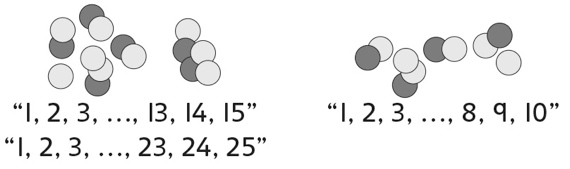 Student counts on to determine 10 or multiples of 10 more than a number (models with counters/cubes).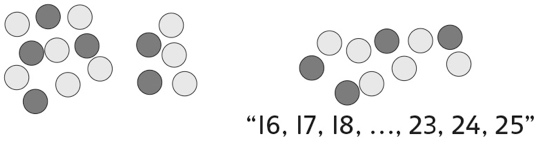 Student counts on by ones on a hundred chart to determine 10 or multiples of 10 more than a number.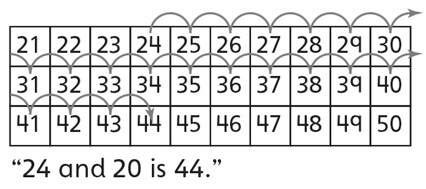 Observations/DocumentationObservations/DocumentationObservations/DocumentationStudent takes jumps of 10 forward on a hundred chart to determine 10 or multiples of 10 more than a number, but does not recognize how the tens digit changes.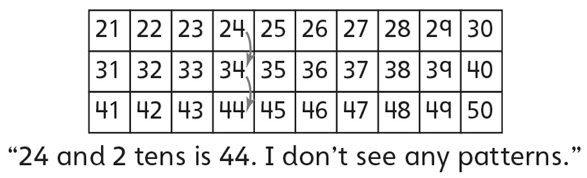 Student takes jumps of 10 forward on ahundred chart to determine 10 or multiples of10 more than a number and recognizes that the tens digit increases by 1 for each ten added.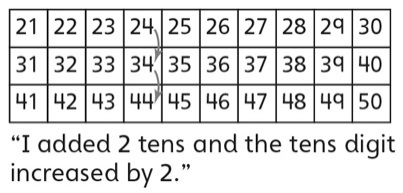 Student fluently determines 10 or multiplesof 10 more than a number without using thehundred chart.Observations/DocumentationObservations/DocumentationObservations/Documentation